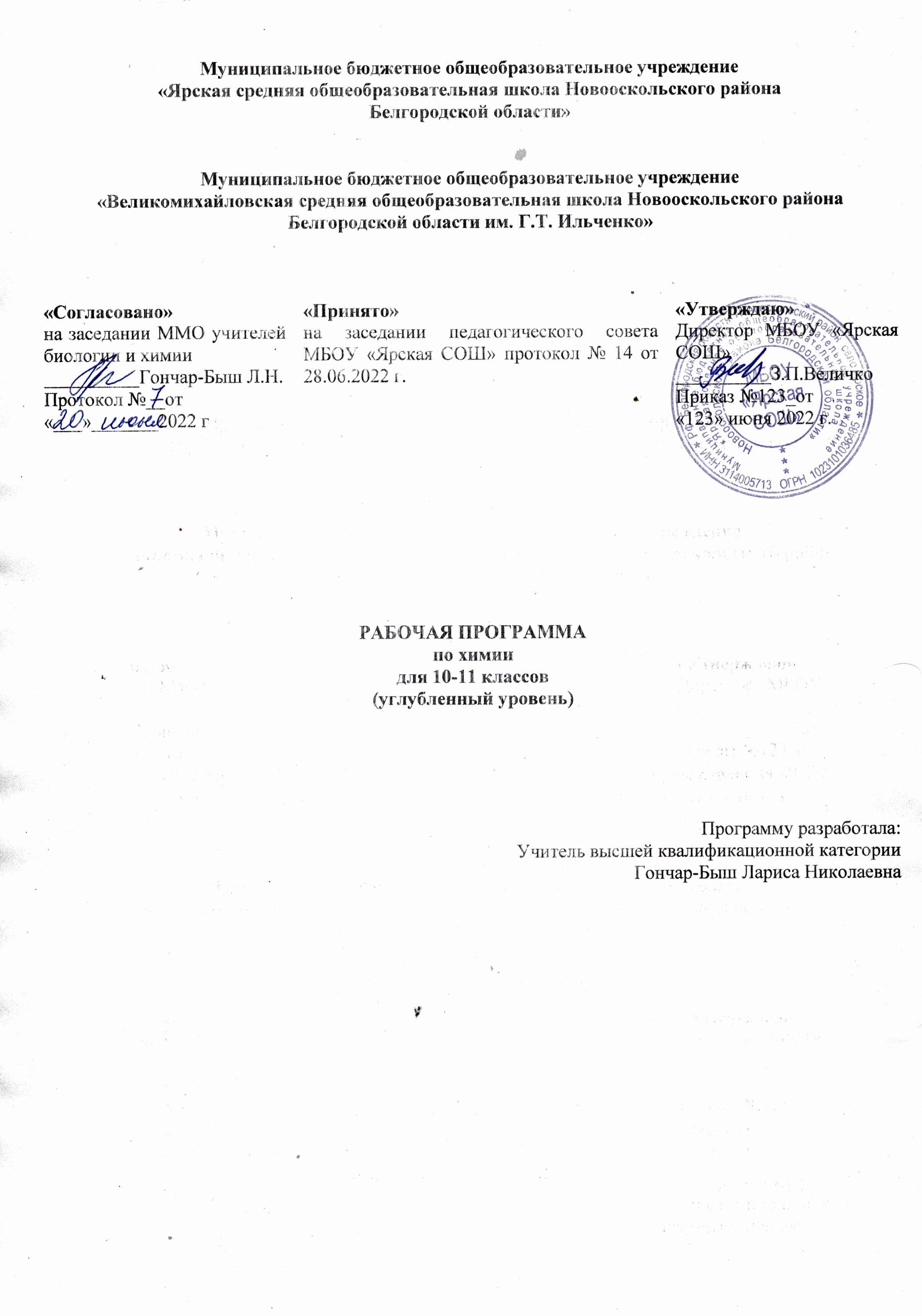 2022-2023 учебный годСОДЕРЖАНИЕСтр.Титульный лист------------------------------------------------------------- 1Пояснительная записка---------------------------------------------- --     31. Планируемые результаты освоения учебного предмета-------- 42. Содержание учебного предмета----------------------------- ---------73. Тематическое планирование----------------------------------------- 22ПОЯСНИТЕЛЬНАЯ ЗАПИСКАРабочая программа по химии для 10-11 классов (углубленный уровень) разработана на основе: 	Авторской программы: Химия. Углубленный уровень. 10—11 классы :рабочая программа к линии УМК В. В. Лунина :учебно-методиче- скоепособие/В.В.Еремин,А.А.Дроздов,И.В.Еремина, Э.Ю.Керимов.—М.:Дрофа,2017 Учебного плана МБОУ «Великомихайловская СОШ» на 2020-2021 учебный год,Календарного учебного графика МБОУ ««Великомихайловская СОШ» на 2020-2021 учебный год, Статьи № 16 «Реализация образовательных программ с применением электронного обучения и дистанционных образовательных технологий» ФЗ «Об образовании РФ» от 29.12.2012 г. № 273-ФЗ;Предлагаемая программа по химии раскрывает содержание обучения химии учащихся 10-11 классов общеобразовательных организаций на углубленном уровне. Программа составлена на основе Фундаментального ядра содержания общего образования, требований к результатам освоения основной образовательной программы среднего (полного) общего образования, представленных в Федеральном государственном образовательном стандарте среднего (полного) общего образования и примерной программы по химии среднего (полного) общего образования.Содержание обучения реализовано в учебниках химии, выпущенных издательством «Дрофа»:—Еремин В. В., Кузьменко Н. Е., Теренин В. И., Дроздов А. А., Лунин В. В. Химия 10 класс (углубленный уровень);—Еремин В. В., КузьменкоН. Е., Дроздов А. А., Лунин В. В. Химия 11 класс (углубленный уровень).Цели изучения химии в средней школе:Формированиеумениявидетьипониматьценность образования, значимость химического знания для каждого человека, независимо от его профессиональной деятельности.Формирование умения различать факты и оценки, сравниватьоценочныевыводы,видетьихсвязьскритериями оценокисвязькритериевсопределеннойсистемойценностей,формулироватьиобосновыватьсобственнуюпозицию.Формированиецелостногопредставленияомиреиролихимиивсозданиисовременнойестественнонаучнойкартинымира;уменияобъяснятьобъектыипроцессыокружающей действительности (природной, социальной, культурной, технической среды), используя для этого химические знания.Приобретение опыта разнообразной деятельности, опытапознанияисамопознания;ключевыхнавыков,имеющихуниверсальноезначениедляразличныхвидовдеятельности(навыковрешенияпроблем,принятиярешений,поиска, анализа и обработки информации, коммуникативных навыков,навыковизмерений,навыковсотрудничества,навыковбезопасногообращениясвеществамивповседневной жизни).Формы организации учебного процесса:Основная форма обучения - урок. Все уроки можно разделить на три группы: урок изучения нового материала, урок закрепления и урок проверки знаний, умений и навыков. На уроке изучения нового материала используются такие формы организации учебной работы: лекция, экскурсия, беседа, лабораторная работа, конференция, традиционный урок. Урок закрепления включает такие формы как: семинар, практикум, консультация, лабораторная работа, конференция, урок ключевых задач, работа в парах постоянного и смешенного состава. Для текущего и промежуточного контроля и оценки знаний в системе уроков предусмотрены: устный опрос, проведение контрольных, практических и лабораторных работ, тестирование.Планируемые результаты освоения учебного предметаПланируемыми личностными результатами в рамках освоения учебного предмета «Химия» на углубленном уровне являются: в сфере отношений обучающихся к себе, к своему здоровью, к познанию себя: — принятие и реализацию ценностей здорового и безопасного образа жизни, бережное, ответственное и компетентное отношение к собственному физическому и психологическому здоровью;— неприятие вредных привычек: курения, употребления алкоголя, наркотиков; в сфере отношений обучающихся к окружающему миру, к живой природе, художественной культуре: — мировоззрение, соответствующее современному уровню развития науки, значимость науки, готовность к научно-техническому творчеству, владение достоверной информацией о передовых достижениях и открытиях мировой и отечественной науки, заинтересованность в научных знаниях об устройстве мира и общества; — готовность и способность к образованию, в том числе самообразованию, на протяжении всей жизни; сознательное отношение к непрерывному образованию как условию успешной профессиональной и общественной деятельности; — экологическая культура, бережное отношение к родной земле, природным богатствам России и мира, понимание влияния социально-экономических процессов на состояние природной и социальной среды, ответственности за состояние природных ресурсов, умений и навыков разумного природопользования, нетерпимого отношения к действиям, приносящим вред экологии; приобретение опыта экологонаправленной деятельности; в сфере отношений обучающихся к труду, в сфере социально-экономических отношений: — осознанный выбор будущей профессии как путь и способ реализации собственных жизненных планов; — готовность обучающихся к трудовой профессиональной деятельности как к возможности участия в решении личных, общественных, государственных, общенациональных проблем; — потребность трудиться, уважение к труду и людям труда, трудовым достижениям, добросовестное, ответственное и творческое отношение к разным видам трудовой деятельности.Планируемые метапредметные результаты освоения учебного предмета «Химия» на углубленном уровне. Планируемые метапредметные результаты в рамках освоения учебного предмета «Химия» на углубленном уровне представлены тремя группами универсальных учебных действий (УУД). Регулятивные универсальные учебные действия Выпускник научится: — самостоятельно определять цели, ставить и формулировать собственные задачи в образовательной деятельности и жизненных ситуациях; — оценивать ресурсы, в том числе время и другие нематериальные ресурсы, необходимые для достижения поставленной ранее цели; — сопоставлять имеющиеся возможности и необходимые для достижения цели ресурсы; — организовывать эффективный поиск ресурсов, необходимых для достижения поставленной цели; — определять несколько путей достижения поставленной цели; — выбирать оптимальный путь достижения цели с учетом эффективности расходования ресурсов и основываясь на соображениях этики и морали; — задавать параметры и критерии, по которым можно определить, что цель достигнута; — сопоставлять полученный результат деятельности с поставленной заранее целью;  — оценивать последствия достижения поставленной цели в деятельности, собственной жизни и жизни окружающих людей.Познавательные универсальные учебные действия Выпускник научится: — критически оценивать и интерпретировать информацию с разных позиций; — распознавать и фиксировать противоречия в информационных источниках; — использовать различные модельно-схематические средства для представления выявленных в информационных источниках противоречий; — осуществлять развернутый информационный поиск и ставить на его основе новые (учебные и познавательные) задачи; — искать и находить обобщенные способы решения задач; — приводить критические аргументы как в отношении собственного суждения, так и в отношении действий и суждений другого; — анализировать и преобразовывать проблемно-противоречивые ситуации; — выходить за рамки учебного предмета и осуществлять целенаправленный поиск возможности широкого переноса средств и способов действия; — выстраивать индивидуальную образовательную траекторию, учитывая ограничения со стороны других участников и ресурсные ограничения; — менять и удерживать разные позиции в познавательной деятельности (быть учеником и учителем; формулировать образовательный запрос и выполнять консультативные функции самостоятельно; ставить проблему и работать над ее решением; управлять совместной познавательной деятельностью и подчиняться). Коммуникативные универсальные учебные действия Выпускник научится: — осуществлять деловую коммуникацию, как со сверстниками, так и со взрослыми (как внутри образовательной организации, так и за ее пределами); — при осуществлении групповой работы быть как руководителем, так и членом проектной команды в разных ролях (генератором идей, критиком, исполнителем, презентующим и т. д.); — развернуто, логично и точно излагать свою точку зрения с использованием адекватных (устных и письменных) языковых средств;  — распознавать конфликтогенные ситуации и предотвращать конфликты до их активной фазы; — координировать и выполнять работу в условиях виртуального взаимодействия (или сочетания реального и виртуального); — согласовывать позиции членов команды в процессе работы над общим продуктом/решением; — представлять публично результаты индивидуальной и групповой деятельности, как перед знакомой, так и перед незнакомой аудиторией; — подбирать партнеров для деловой коммуникации, исходя из соображений результативности взаимодействия, а не личных симпатий; — воспринимать критические замечания как ресурс собственного развития; — точно и емко формулировать как критические, так и одобрительные замечания в адрес других людей в рамках деловой и образовательной коммуникации, избегая при этом личностных оценочных суждений. Планируемые предметные результаты освоения учебного предмета «Химия» на углубленном уровне. В результате изучения учебного предмета «Химия» на уровне среднего общего образования выпускник на углубленном уровне научится: — раскрывать на примерах роль химии в формировании современной научной картины мира и в практической деятельности человека, взаимосвязь между химией и другими естественными науками; — сопоставлять исторические вехи развития химии с историческими периодами развития промышленности и науки для проведения анализа состояния, путей развития науки и технологий; — анализировать состав, строение и свойства веществ, применяя положения основных химических теорий: химического строения органических соединений А.  М. Бутлерова, строения атома, химической связи, электролитической диссоциации кислот, оснований и солей, а также устанавливать причинно-следственные связи между свойствами вещества и его составом и строением; — применять правила систематической международной номенклатуры как средства различения и идентификации веществ по их составу и строению;  — составлять молекулярные и структурные формулы неорганических и органических веществ как носителей информации о строении вещества, его свойствах и принадлежности к определенному классу соединений; — объяснять природу и способы образования химической связи: ковалентной (полярной, неполярной), ионной, металлической, водородной с целью определения химической активности веществ; — характеризовать физические свойства неорганических и органических веществ и устанавливать зависимость физических свойств веществ от типа кристаллической решетки; — характеризовать закономерности в изменении химических свойств простых веществ, водородных соединений, высших оксидов и гидроксидов; — приводить примеры химических реакций, раскрывющих характерные химические свойства неорганических и органических веществ изученных классов с целью их идентификации и объяснения области применения; — определять механизм реакции в зависимости от условий проведения реакции и прогнозировать возможность протекания химических реакций на основе типа химической связи и активности реагентов; — устанавливать зависимость реакционной способности органических соединений от характера взаимного влияния атомов в молекулах с целью прогнозирования продуктов реакции; — устанавливать зависимость скорости химической реакции и смещения химического равновесия от различных факторов с целью определения оптимальных условий протекания химических процессов; — устанавливать генетическую связь между классами неорганических и органических веществ для обоснования принципиальной возможности получения неорганических и органических соединений заданного состава и строения; — подбирать реагенты, условия и определять продукты реакций, позволяющих реализовать лабораторные и промышленные способы получения важнейших неорганических и органических веществ; — определять характер среды в результате гидролиза неорганических и органических веществ и приводить примеры гидролиза веществ в повседневной жизни человека, биологических обменных процессах и промышленности; — приводить примеры окислительно-восстановительных реакций в природе, производственных процессах и жизнедеятельности организмов;  — обосновывать практическое использование неорганических и органических веществ и их реакций в промышленности и быту; — выполнять химический эксперимент по распознаванию и получению неорганических и органических веществ, относящихся к различным классам соединений, в соответствии с правилами и приемами безопасной работы с химическими веществами и лабораторным оборудованием; — проводить расчеты на основе химических формул и уравнений реакций: нахождение молекулярной формулы органического вещества по его плотности и массовым долям элементов, входящих в его состав или по продуктам сгорания; расчеты массовой доли (массы) химического соединения в смеси; расчеты массы (объема, количества вещества) продуктов реакции, если одно из веществ дано в избытке (имеет примеси); расчеты массовой или объемной доли выхода продукта реакции от теоретически возможного; расчеты теплового эффекта реакции; расчеты объемных отношений газов при химических реакциях; расчеты массы (объема, количества вещества) продукта реакции, если одно из веществ дано в виде раствора с определенной массовой долей растворенного вещества; — использовать методы научного познания: анализ, синтез, моделирование химических процессов и явлений при решении учебно-исследовательских задач по изучению свойств, способов получения и распознавания органических веществ; — владеть правилами безопасного обращения с едкими, горючими и токсичными веществами, средствами бытовой химии; — осуществлять поиск химической информации по названиям, идентификаторам, структурным формулам веществ; — критически оценивать и интерпретировать химическую информацию, содержащуюся в сообщениях средств массовой информации, ресурсах Интернета, научно-популярных статьях с точки зрения естественно-научной корректности в целях выявления ошибочных суждений и формирования собственной позиции; — находить взаимосвязи между структурой и функцией, причиной и следствием, теорией и фактами при анализе проблемных ситуаций и обосновании принимаемых решений на основе химических знаний; — представлять пути решения глобальных проблем, стоящих перед человечеством, и перспективных направлений 24 развития химических технологий, в том числе технологий современных материалов с различной функциональностью, возобновляемых источников сырья, переработки и утилизации промышленных и бытовых отходов. Выпускник на углубленном уровне получит возможность научиться: — формулировать цель исследования, выдвигать и проверять экспериментально гипотезы о химических свойствах веществ на основе их состава и строения, их способности вступать в химические реакции, о характере и продуктах различных химических реакций; — самостоятельно планировать и проводить химические эксперименты с соблюдением правил безопасной работы с веществами и лабораторным оборудованием; — интерпретировать данные о составе и строении веществ, полученные с помощью современных физико-химических методов; — описывать состояние электрона в атоме на основе современных квантово-механических представлений о строении атома для объяснения результатов спектрального анализа веществ; — характеризовать роль азотосодержащих гетероциклических соединений и нуклеиновых кислот как важнейших биологически активных веществ; — прогнозировать возможность протекания окислительно-восстановительных реакций, лежащих в основе природных и производственных процессов.Содержание учебного предметаТеоретические основы химииСтроениевеществаАтомно-молекулярное учение. Вещества молекулярного и немолекулярного строения. Качественный и количественныйсоставвещества.Молярнаяиотносительнаямолекулярная массы вещества. Мольная доля и массовая доля элемента ввеществе.Строение атома. Нуклиды. Изотопы. Дефект массы. Типы радиоактивного распада. Термоядерный синтез. Открытие новых химических элементов. Ядерные реакции. Типы ядерных реакций: деление и синтез. Скорость реакции радиоактивного распада. Применение радионуклидов в медицине. Метод меченых атомов. Применение радиоактивных нуклидов в геохронологии.Современная модель строения атома. Корпускулярно- волновые свойства электрона. Представление о квантовой механике. Соотношение де Бройля. Принцип неопределенности Гейзенберга. Понятие о волновой функции. Квантовыечисла.Атомнаяорбиталь.Распределениеэлектроновпо энергетическим уровням в соответствии с принципомнаменьшей энергии, правилом Хунда и принципом Паули. Особенностистроенияэнергетическихуровнейатомовd-эле- ментов.Электроннаяконфигурацияатома.Классификация химических элементов (s-, p-, d­, f-элементы). Электронные конфигурации положительных и отрицательных ионов.Основноеивозбужденныесостоянияатомов.Валентныеэлектроны.Периодическийзакон.Формулировказаконавсветесовременныхпредставленийостроенииатома.МировоззренческоеинаучноезначениеПериодическогозаконаД.И.Менделеева.Радиусатома.Закономерностивизменениисвойств простыхвеществ,водородныхсоединений,высшихоксидов и гидроксидов в периодах и группах. Электроотрицательность.Химическая связь. Электронная природа химической связи. Виды химической связи. Ковалентная связь и ее характеристики(энергиясвязи,длинасвязи,валентныйугол, кратность связи, полярность, поляризуемость). Ковалентнаянеполярнаяиполярнаясвязь.Обменныйидонорно-акцепторный механизмы образования ковалентнойполярной связи. Геометрия молекулы. Дипольный момент связи, дипольный момент молекулы. Ионная связь. Отличие между ионной и ковалентной связью. Металлическая связь. Водороднаясвязьиеевлияниенасвойствавещества.Межмолекулярные взаимодействия. Понятие о супрамолекулярной химии.Агрегатные состояния вещества. Газы. Газовые законы. Уравнение Клайперона—Менделеева. Закон Авогадро. Закон объемных отношений. Относительная плотность газов. Средняя молярная масса смеси.Строениетвердыхтел:кристаллическиеиаморфныевещества. Типы кристаллических решеток: атомная, молекулярная, ионная, металлическая. Понятие об элементарной ячейке. Расчет числа ионов, содержащихся  в  элементарной ячейке. Ионные радиусы. Определение металлического радиуса.Зависимостьфизическихсвойстввеществаоттипакристаллическойрешетки.Причинымногообразиявеществ. Современные представления о строении твердых, жидких и газообразныхвеществ.Демонстрации.1.Образцывеществмолекулярногоинемолекулярногостроения.2.Возгонкаиода.3.Моделимолекул.Кристаллическиерешетки.Основные закономерности протекания химическихреакцийКлассификация химических реакций по различным признакамсравнения.Гомогенныеигетерогенныереакции. Классификация по знаку теплового эффекта. Обратимыеи необратимыереакции.Каталитическиеинекаталитические реакции. Реакции с изменением и без изменения степени окисленияэлементоввсоединениях.Энергетика химических реакций. Тепловой эффект химической реакции. Эндотермические иэкзотермические реакции.Термохимическиеуравнения.Теплотаобразования вещества. Закон Гесса и следствия из него. Энергия связи. Понятие о внутренней энергии и энтальпии. Понятие об энтропии.Второйзаконтермодинамики.ФормулаБольцмана. Энергия Гиббса и критерии самопроизвольности химическойреакции.Обратимые реакции. Химическое равновесие. Константа равновесия. Принцип Ле Шателье. Равновесные состояния:устойчивое,неустойчивое,безразличное.Смещениехимическогоравновесияподдействиемразличныхфакторов: концентрацииреагентовилипродуктовреакции,давления, температуры.Рольсмещенияравновесиявтехнологических процессах.Скорость химических реакций, ее зависимость отразличныхфакторов:природыреагирующихвеществ,концентрацииреагирующихвеществ,температуры,наличиякатализатора, площади поверхности реагирующих веществ.Реакции гомогенные и гетерогенные. Элементарные реакции. Механизм реакции. Активированный комплекс (переходноесостояние).Закондействующихмасс.Константаскоростиреакции,ееразмерность.Скоростьреакциирадиоактивного распада. Период полураспада. ПравилоВант-Гоффа. Понятие об энергии активации и об энергетическом профиле реакции. Уравнение Аррениуса. Катализаторы и катализ. Энергия активации катализируемой и некатализируемой реакции. Активность и селективность катализатора.Гомогенныйигетерогенныйкатализ.Гомогенныйкатализ в газовой фазе. Каталитическое окисление угарного газа в конвертерах выхлопных газов в автомобилях. Ролькатализаторов в природе и промышленном производстве. Ферменты как биологические катализаторы.Демонстрации.1.Экзотермическиеиэндотермическиехимические реакции. 2. Тепловые явления при растворении серной кислоты и аммиачной селитры. 3. Зависимостьскоростиреакцииотприродывеществнапримеревзаимодействия растворов различных кислот одинаковойконцентрации с одинаковыми кусочками (гранулами) цинка иодинаковых кусочков разных металлов (магния, цинка, железа) с раствором соляной кислоты. 4. Взаимодействие растворов серной кислоты с растворами тиосульфата натрияразличнойконцентрацииитемпературы.5.Зависимостьположения равновесия в системе 2NOот темперауры.Лабораторные опыты. 1. Каталитическое разложение пероксида водорода.РастворыСпособы выражения количественного состава раствора: массовая доля растворенного вещества (процентная концентрация), молярная концентрация. Титрование. Растворение как физико-химический процесс. Кристаллогидраты.Дисперсные системы. Коллоидные растворы. Истинные растворы.Дисперснаяфазаидисперсионнаясреда.Суспензиииэмульсии.Золиигели.Опалесценция.ЭффектТиндаля. Коагуляция. Седиментация.Синерезис.Реакции в растворах электролитов. Качественные реакциинаионыврастворе.Кислотно-основныевзаимодействия врастворах.Амфотерность.Ионноепроизведениеводы.Водородныйпоказатель(pH)раствора.Сильныеислабыеэлектролиты. Расчет рН растворов сильных кислот и щелочей. Константы диссоциации слабых электролитов. Связь константы и степени диссоциации. Закон раведения Оствальда. Реакции ионного обмена. Полные и сокращенныеионныеуравнения.Гидролизсолей.Гидролизпокатиону, по аниону, по катиону и по аниону. Реакция средырастворов солей: кислотная, щелочная и нейтральная.Полный необратимый гидролиз. Получение реакцией гидролиза ос­ новных солей. Понятие о протолитической теории Бренстеда—Лоури. Понятие о теории кислот и оснований Льюиса.Значениегидролизавбиологическихобменныхпроцессах. Применение гидролиза в промышленности. Равновесие между насыщенным раствором и осадком. Произведение растворимости.Демонстрации.1.Определениекислотностисредыприпомощииндикаторов.2.ЭффектТиндаля.3.Образованиекомплексныхсоединенийпереходныхметаллов.Лабораторныеопыты.1.Реакцииионногообмена.2.Свойства коллоидных растворов. 3. Гидролиз солей. 4. Получениеисвойствакомплексныхсоединений.Окислительно-восстановительные процессы Окислительно-восстановительные реакции.Типыокислительно-восстановительных реакций. Окисление и восстановление.Окислителиивосстановители.Методэлектронногоиэлектронно­ионногобаланса.Поведениевеществ в средах с разным значением pH. Перманганат калия как окислитель. Окислительно-восстановительные реакции в природе,производственныхпроцессахижизнедеятельности организмов.Гальваническийэлемент(напримереэлементаДаниэля).Химическиеисточникитока:гальваническиеэлементы, аккумуляторыитопливныеэлементы.Формазаписихимическогоисточникатока.Стандартныйводородныйэлектрод. Стандартный электродный потенциал системы. Понятиеобэлектродвижущейсилереакции.Электрохими- ческийряднапряжений(активности)металлов(рядстандартныхэлектродныхпотенциалов).Направлениеокисли­ тельно­восстановительныхреакций.Электролизрасплавовиводныхрастворовэлектролитов (кислот, щелочей и солей). Законы электролиза. Практическоеприменениеэлектролизадляполучениящелочных,щелочноземельных металлов иалюминия.Коррозияметаллов:способызащитыметалловоткоррозии.Демонстрации. Взаимодействие перманганата калия с сульфитом натрия в разных средах.Основы неорганическойхимииКлассификация и номенклатура неорганическихсоединенийВажнейшие классы неорганических веществ. Элементы металлы и неметаллы и их положение в Периодической системе. Классификация и номенклатура сложныхнеорганических соединений: оксидов, гидроксидов,кислот и солей. Генетическая связь между классами неорганическихсоединений.Идентификациянеорганическихвеществ иионов.Комплексные соединения. Состав комплексного иона: комплексообразователь, лиганды. Координационное число. Номенклатура комплексных соединений. Значение комплексныхсоединений.Понятиеокоординационнойхимии.НеметаллыВодород.Получение,физическиеихимическиесвойства (реакции с металлами и неметаллами, восстановление оксидовисолей).Гидриды.Топливныеэлементы.Галогены. Общая характеристика элементов главной подгруппы VII группы. Физические свойства простых веществ.Закономерностиизмененияокислительнойактивностигалогеноввсоответствиисихположениемвпериодической таблице. Порядок вытеснения галогенов из растворов галогенидов. Хлор — получение в промышленности и лаборатории, реакции с металлами и неметаллами. Взаимодействие хлора с водой и растворами щелочей. Цепной механизм реакции взаимодействия хлора с водородом. Обеззараживание питьевой воды хлором. Хранение и транспор­ тировка хлора. Кислородные соединения хлора. Гипохлориты, хлораты и перхлораты как типичные окислители. Особенностихимиифтора,бромаииода.Качественнаяреакция на иод. Галогеноводороды — получение, кислотные    и восстановительные свойства. Хлороводород. Галогеноводородныекислотыиихсоли.Солянаякислотаиеесоли.Качественные реакции на галогенид-ионы. Применение галогеновиихважнейшихсоединений.Элементыподгруппыкислорода.Общаяхарактеристика элементов главной подгруппы VI группы. Физическиесвойствапростыхвеществ.Озонкакаллотропнаямодификация кислорода. Получение озона. Озонаторы. Озон как окислитель. Позитивная и негативная роль озона в окружающей среде. Взаимодействие озона с алкенами. Сравнение свойствозонаикислорода.Водаипероксидводородакакводородные соединения кислорода — сравнение свойств.Пероксидводородакакокислительивосстановитель.Пероксиды металлов. Понятие об органических пероксидах. Сера. Аллотропия серы. Физические и химические свойства серы (взаимодействиесметаллами,кислородом,водородом,растворами щелочей, кислотами-окислителями). Взаимодействиесерыссульфитомнатриясобразованиемтиосульфатанатрия.Сероводород—получение,кислотныеивосстановительные свойства. Сульфиды. Дисульфан. Понятие о поли­ сульфидах. Сернистый газ как кислотный оксид. Окислительныеивосстановительныесвойствасернистогогаза.Получениесернистогогазавпромышленностиилаборатории. Сернистаякислотаиеесоли.Серныйангидрид.Сернаякислота. Свойства концентрированной и разбавленной серной кислоты. Действие концентрированной серной кислоты на сахар, металлы, неметаллы, сульфиды. Термическая устойчивость сульфатов. Кристаллогидраты сульфатов метал­ лов.Качественнаяреакциянасернуюкислотуиеесоли.Элементы подгруппы азота. Общая характеристикаэлементов главной подгруппы V группы. Физическиесвойства простыхвеществ.Азотиегосоединения.Строениемолекулыазота.Физическиеихимическиесвойстваазота.Получениеазотавпромышленности и лаборатории. Нитриды. Аммиак — его получение, физические и химические свойства. Основные свойстваводныхраствороваммиака.Аммиаккаквосстановитель. Взаимодействие аммиака с активнымиметаллами. Амид натрия, его свойства. Соли аммония. Поведение солей аммония при нагревании. Качественная реакция на ионаммония.Применениеаммиака.Оксидыазота,ихполучениеисвойства.Оксидазота(I).Окислениеоксидаазота(II) кислородом.Димеризацияоксидаазота(IV).Азотистаякислота и ее соли. Нитриты как окислители и восстановители. Азотнаякислота—физическиеихимическиесвойства,получение. Азотная кислота как окислитель (отношение азотной кислоты к металлам и неметаллам). Зависимость продуктавосстановленияазотнойкислотыотактивностиметалла и концентрации кислоты. Понятие о катионе нитрония. Особенность взаимодействия магния и марганца с разбавленной азотной кислотой. Нитраты, их физические и химическиесвойства(окислительныесвойстваитермическая устойчивость),применение.Фосфориегосоединения.Аллотропияфосфора.Физическиесвойствафосфора.Химическиесвойствафосфора(реакции с кислородом, галогенами, металлами, сложными веществами-окислителями,щелочами).Получениеиприменение фосфора. Хлориды фосфора. Фосфин. Фосфиды. Фос-форныйангидрид.Ортофосфорнаяиметафосфорнаякислотыиихсоли.Качественнаяреакциянаортофосфаты.Разложение ортофосфорной кислоты. Применение фосфорной кислотыиеесолей.Биологическаярольфосфатов.Пирофосфорная кислота и пирофосфаты. Оксид фосфора (III),фосфористая кислота и ее соли. Фосфорноватистая кислота и еесоли.Подгруппа углерода. Общая характеристика элементов главной подгруппы IVгруппы.Углерод. Аллотропия углерода. Сравнение строения и свойств графита и алмаза. Фуллерен как новая молекулярнаяформауглерода.Уголь:химическиесвойства,получение и применение угля. Карбиды. Гидролиз карбида кальция и карбидаалюминия.Карбидыпереходныхметаллов(железа, хрома и др.) как сверхпрочные материалы. Синтез-газ как основа современной промышленности. Оксиды углерода. Электронное строение молекулы угарного газа. Уголь и угарный газ как восстановители. Реакция угарного газа с расплавамищелочей.Синтезформиатов.Образованиеугарного газа при неполном сгорании угля. Биологическое действиеугарногогаза.Получениеиприменениеугарногогаза. Углекислый газ: получение, химические свойства (взаимодействие углекислого газа с водой, щелочами, магнием, пероксидами металлов). Электронное строение углекислого газа. Угольная кислота и ее соли. Карбонаты и гидрокарбонаты:ихповедениепринагревании.Качественнаяреакция на карбонат-ион. Нахождение карбонатов магния и кальция в природе: кораллы, жемчуг, известняки (известковые горы,карстовыепещеры,сталактитыисталагмиты).Кремний. Физические и химические свойствакремния. Реакциисуглем,кислородом,хлором,магнием,растворами щелочей, сероводородом. Силан — водородное соединение кремния.Силициды.Получениеиприменениекремния.Оксид кремния (IV), его строение, физические и химические свойства, значение в природе и применение. Кремниевые кислоты и их соли. Гидролиз силикатов. Силикатныеминералы—основаземнойкоры.Алюмосиликаты.Бор. Оксид бора. Борная кислота и ее соли. Бура. Водо­ родные соединения бора — бораны. Применение соединений бора.Благородные (инертные) газы. Общая характеристика элементовглавнойподгруппыVIIIгруппы.Особенностихимическихсвойств.Применениеблагородныхгазов.Демонстрации. 1. Горение водорода. 2. Получение хлора (опытвпробирке).3.Окислительныесвойстварастворагипохлоританатрия.4.Опытысбромнойводой.5.Плавление серы.6.Горениесерывкислороде.7.Взаимодействиежелеза с серой. 8. Горение сероводорода. 9. Осаждениесульфидов.10.Свойствасернистогогаза.11.Действиеконцентрированнойсернойкислотынамедьисахарозу.12.Растворение аммиака в воде. 13. Основные свойства раствора аммиака.14.Каталитическоеокислениеаммиака.15.Получение оксида азота (II) и его окисление на воздухе. 16.Действиеазотнойкислотынамедь.17.Горениефосфоравкислороде.18.Превращениекрасногофосфоравбелыйиегосвечениевтемноте.19.Взаимодействиефосфорногоангидрида сводой.20.Образцыграфита,алмаза,кремния.21.Горение угарного газа. 22. Тушение пламени углекислымгазом.23. Разложение мрамора.Лабораторные опыты. 1. Получение хлора и изучение его свойств.2.Свойствахлорсодержащихотбеливателей.3.Свойстваброма,иодаиихсолей.4.Изучениесвойствсернойкислотыиеесолей.5.Изучениесвойствводногорастворааммиака.6.Свойствасолейаммония.7.Качественнаяреакцияна карбонат-ион. 8. Испытание раствора силиката натрияиндикатором. 9. Ознакомление с образцами природныхсиликатов.МеталлыОбщий обзор элементов — металлов. Свойства простых веществ-металлов. Электрохимический ряд напряжений металлов. Металлические кристаллические решетки. Сплавы. Характеристика наиболее известных сплавов. Получение и применениеметаллов.Щелочные металлы. Общая характеристика элементов главнойподгруппыIгруппы.Свойстващелочныхметаллов. Распознавание катионов лития, натрия и калия. Натрий и калий — представители щелочных металлов. Характерные реакции натрия и калия. Получение щелочных металлов. Оксидыипероксидынатрияикалия.Соединениянатрияи калия.Солинатрия,калия,ихзначениевприродеижизни человека. Сода и едкий натр — важнейшие соединения натрия.Бериллий, магний, щелочноземельные металлы. Общая характеристикаэлементовглавнойподгруппыIIгруппы.Бериллий,магний,щелочноземельныеметаллы.Амфотерность оксида и гидроксида бериллия. Окраска пламени солями щелочноземельных металлов. Магний и кальций, их общая характеристика на основе положения в Периодической системеэлементовД.И.Менделееваистроенияатомов.Получение,физическиеихимическиесвойства,применениемагния, кальция и их соединений. Соли магния и кальция, их значениевприродеижизничеловека.Жесткостьводыиспособы ееустранения.Алюминий.Распространенностьвприроде,физические ихимическиесвойства(отношениеккислороду,галогенам, растворам кислот и щелочей, алюмотермия). Производство алюминия.Применениеалюминия.Амфотерностьоксидаи гидроксидаалюминия.Солиалюминия.Полноеразложение водой солей алюминия со слабыми двухосновными кислотами.Алюминатывтвердомвидеиврастворе.Комплексные соединенияалюминия.Олово и свинец. Физические и химические свойства (реакции с кислородом, кислотами), применение. Соли олова (II) и свинца (II). Свинцовыйаккумулятор.Металлы побочных подгрупп. Общая характеристика переходных металлов I—VIII групп. Особенности строения атомов переходных металлов. Общие физические и химические свойства. Применение металлов.Хром.Физическиесвойствахрома.Химическиесвойства хрома (отношение к водяному пару, кислороду, хлору, растворамкислот).Получениеиприменениехрома.Соединения хрома. Изменение окислительно-восстановительных и кислотно-основныхсвойствоксидовигидроксидовхромасростомстепениокисления.Амфотерныесвойстваоксидаигидроксида хрома (III). Окисление солей хрома (III) в хроматы. Взаимные переходы хроматов и дихроматов. Хроматы и дихроматы как окислители. Полное разложение водой солей хрома (III) со слабыми двухосновными кислотами. Комп­ лексные соединенияхрома.Марганец. Физические свойства марганца. Химические свойства марганца (отношение к кислороду, хлору, растворамкислот).Получениеиприменениемарганца.Оксидмарганца (IV) как окислитель и катализатор. Перманганат калия как окислитель. Оксид и гидроксид марганца (II): получение и свойства. Соединения марганца (III). Манганат (VI) калия и манганат (V) калия, ихполучение.Железо. Нахождение в природе. Значение железа для организмачеловека.Физическиесвойстважелеза.Химические свойства железа (взаимодействие с кислородом, хлором, серой, углем, водой, кислотами, растворами солей). Сплавыжелезасуглеродом.Получениеиприменениежелеза. Соединения железа. Сравнение кислотно-основных и окислительно-восстановительныхсвойствгидроксидажелеза (II) и гидроксида железа (III). Соли железа (II) и железа (III). Методы перевода солей железа (II) в соли железа(III) и обратно. Полное разложение водой солей железа (III) со слабыми двухосновными кислотами. Окислительныесвой-ствасоединенийжелеза(III)вреакцияхсвосстановителями (иодидом, сероводородом и медью). Цианидныекомплексы железа. Качественные реакции на ионы железа (II) и (III). Ферриты, их получение иприменение.Медь. Нахождение в природе. Биологическая роль. Физическиеихимическиесвойства(взаимодействиескислородом, хлором, серой, кислотами-окислителями, хлоридом железа (III)). Взаимодействие меди с концентрированными соляной, бромоводородной и иодоводородной кислотами без доступа воздуха. Получение и применение меди. Оксид и гидроксид меди (II). Соли меди (II). Медный купорос.Аммиакатымеди(I)имеди(II).Получениеоксидамеди(I)восстановлениемгидроксидамеди(II)глюкозой.Получениехлоридаииодидамеди(I).Серебро. Физические и химические свойства (взаимодействиессероводородомвприсутствиикислорода,кислотами-окислителями).Осаждениеоксидасеребрапридействии щелочи на соли серебра. Аммиакаты серебра какокислители.Качественнаяреакциянаионысеребра.Применениесеребра.Золото. Физические и химические свойства(взаимодействие с хлором, «царской водкой»). Золотохлороводородная кислота. Гидроксид золота (III). Комплексы золота.Способы выделения золота из золотоносной породы. Применениезолота.Цинк. Физические и химические свойства (взаимодействие с галогенами, кислородом, серой, водой, растворами кислот и щелочей). Получение и применение цинка. Амфотерность оксида и гидроксида цинка. Важнейшие соли цинка.Ртуть. Физические и химические (взаимодействие с кис­ лородом, серой, хлором, кислотами­окислителями) свойства. Получение и применение ртути. Амальгамы — сплавы ртути с металлами. Оксид ртути (II), его получение. Хлорид и иодид ртути (II).Демонстрации. 1. Коллекция металлов. 2. Коллекция минераловируд.3.Коллекция«Железоиегосплавы».4.Окрашивание пламени солями щелочных и щелочноземельных металлов.5.Взаимодействиенатриясводой.6.Взаимодействие кальция с водой. 7. Коллекция «Алюминий». 8. Плавлениеалюминия.9.Взаимодействиеалюминиясощелочью.10.Алюмотермия.11.Взаимодействиехромассолянойкислотой без доступа воздуха. 12. Осаждение гидроксида хрома (III) и окисление его пероксидом водорода. 13. Разложениедихроматааммония.14.Разложениепероксидаводо-рода под действием диоксида марганца. 15. Осаждение гидроксидажелеза(II)иокислениеегонавоздухе.16.Выделениесеребраизегосолейдействиеммеди.Лабораторные опыты. 1. Окрашивание пламени соединениями щелочных металлов. 2. Ознакомление с минералами и важнейшими соединениями щелочных металлов.3.Свойствасоединенийщелочныхметаллов.4.Окраскапламени солями щелочноземельных металлов. 14. Свойства магнияиегосоединений.15.Свойствасоединенийкальция.16. Жесткость воды. 17. Свойства алюминия. 18.Свойства соединений алюминия. 19. Свойства олова, свинца и их соединений. 20. Свойства соединений хрома. 21. Свойства марганцаиегосоединений.22.Изучениеминераловжелеза.23.Свойстважелеза.24.Свойствамеди,еесплавовисоединений.25.Свойствацинкаиегосоединений.Основы органическойхимииОсновные понятия органическойхимииПоявление и развитие органической химии как науки.Предметизадачиорганическойхимии.Местоизначение органической химии в системе естественных наук. Взаимосвязьнеорганическихиорганическихвеществ.Особенностиорганическихвеществ.Причинымногообразияорганическихвеществ.Органическиевеществавприроде.Углеродныйскелеторганическоймолекулы,еготипы: циклические, ациклические. Карбоциклические и гетероциклические скелеты. Кратность химической связи (видысвязейвмолекулахорганическихвеществ:одинарные,двой- ные, тройные). Изменение энергии связей между атомами углерода при увеличении кратности связи. Насыщенные  и ненасыщенныесоединения.Электронноестроениеихимическиесвязиатомауглерода.Гибридизацияатомныхорбиталей,еетипыдляорганиче- ских соединений: sp3, sp2, sp.  Образование - и -связей    в молекулах органических соединений. Пространственное строение органическихсоединений.Химическое строение как порядок соединения атомов в молекуле согласно их валентности. Основные положения теории химического строения органических  соединений А. М. Бутлерова. Зависимость свойств веществ от химическогостроениямолекул.Структурнаяформула.Изомерияи изомеры. Структурная и пространственная изомерия. Изомерияуглеродногоскелета.Изомерияположения.Межклассоваяизомерия.Видыпространственнойизомерии.Оптическая изомерия. Асимметрический атом углерода. Оптические антиподы. Хиральность. Хиральные и ахиральные молекулы. Геометрическая изомерия (цис­, транс-изомерия).Физико­химические  методы  исследования   строения   и реакционной способности органических соединений. Спектроскопия ЯМР, масс­спектрометрия, инфракрасная спектроскопия.Электронноестроениеорганическихвеществ.Взаимное влияниеатомовигруппатомов.Электронныеэффекты.Индуктивный и мезомерный эффекты. Представление орезо- нансе.Классификацияорганическихвеществ.Основныеклассы органических соединений. Принципы классификации органическихсоединений.Понятиеофункциональнойгруппе. Классификация органических соединений по функцио- нальным группам. Гомология. Гомологи. Гомологическая разность. Гомологическиеряды.Номенклатура органических веществ. Международная (систематическая) номенклатура органических веществ и принципы образования названий органических соединений. Рациональная номенклатура.Классификация и особенности органических реакций. Способы записей реакций в органической химии. Схема и уравнение. Условия проведения реакций. Классификация реакций органических веществ по структурномупризнаку: замещение,присоединение,отщепление.Реакционныецентры. Первоначальные понятия о типах и механизмах орга- нических реакций. Гомолитический и гетеролитический разрывковалентнойхимическойсвязи.Свободнорадикальныйиионныймеханизмыреакции.Понятиеосвободномрадикале,нуклеофиле,электрофиле,карбокатионеикарбанионе. Обозначение ионных реакций в органической химии. Окислительно-восстановительные реакции в органической химии. Идентификация органических соединений. Генетическаясвязьмеждуклассамиорганическихсоединений.Демонстрации. Модели органических молекул.УглеводородыАлканы. Электронное и пространственное строениемолекулы метана. sp3­Гибридизация орбиталей атомовуглеро- да.Гомологическийрядиобщаяформулаалканов.Систематическая номенклатура алканов и радикалов. Изомерия углеродного скелета алканов. Понятие о конформациях. Физические свойства алканов. Закономерностиизмененияфизическихсвойств.Химическиесвойстваалканов:галогенирование,нитрование,дегидрирование,термическоеразложение (пиролиз), горение как один из основных источников тепла в промышленности и быту, каталитическое окисление,крекингкакспособыполученияважнейшихсоединенийворганическомсинтезе,изомеризациякакспособ получениявысокосортногобензина.Механизмреакциисвободнорадикального замещения (на примере хлорирования метана). Синтетические способы получения алканов. Методы получения алканов из алкилгалогенидов (реакция Вюрца), декарбоксилированием солей карбоновых кислот и электролизом растворов солей карбоновых кислот. Нахождениеалкановвприродеиприменениеалканов.Циклоалканы. Строение молекул циклоалканов. Общая формула циклоалканов. Номенклатура циклоалканов. Изомерия циклоалканов: углеродного скелета, межклассовая, пространственная  (цис-транс-изомерия).  Напряженные иненапряженныециклы.Спецификасвойствциклоалканов с малым размером цикла. Химические свойства циклопропана:горение,реакцииприсоединения(гидрирование,присоединениегалогенов,галогеноводородов,воды)ициклогексана: горение, реакции радикального замещения (хлорирование, нитрование). Получение циклоалканов из алканов  идигалогеналканов.Алкены. Электронное и пространственное строениемолекулыэтилена.sp2­Гибридизацияорбиталейатомовуглерода.-и-Связи.Гомологическийрядиобщаяформулаалке- нов.Номенклатураалкенов.Изомерияалкенов:углеродного скелета, положения кратной связи, пространственная (геометрическая изомерия, или цис­транс­изомерия),межклас- совая.Физическиесвойстваалкенов.Химическиесвойства алкенов.Реакцииэлектрофильногоприсоединениякакспособ получения функциональных производных углеводородов: гидрирование, галогенирование, гидрогалогенирова- ние, гидратация алкенов. Механизм электрофильного присоединения к алкенам. Правило Марковникова и его объяснение с точки зрения электронной теории. Радикальноеприсоединениебромоводородакалкенамвприсутствии перекисей. Взаимодействие алкенов с бромом и хлором в газовой фазе при высокой температуре или на свету. Окис- ление алкенов: горение, окисление кислородом в присутствии хлоридов палладия (II) и меди (II) (Вакер-процесс), окислениекислородомвприсутствиисеребра,окислениегорячимподкисленнымрастворомперманганатакалия,окисление перманганатом калия (реакция Вагнера),озонирование.Качественныереакциинадвойнуюсвязь.Промышленныеилабораторныеспособыполученияалкенов.Получение алкенов дегидрированием алканов; реакцией элиминирования из спиртов, галогеналканов, дигалогеналканов. ПравилоЗайцева.Полимеризацияалкенов.Полимеризациянакатализаторах Циглера—Натта. Полиэтилен как крупнотон- нажный продукт химического производства. Применение алкенов (этилен ипропилен).Алкадиены. Классификация алкадиенов по взаимному расположению кратных связей в молекуле. Особенности электронного и пространственного строения сопряженных алкадиенов. Общая формула алкадиенов. Номенклатура и изомерия алкадиенов. Физические свойства алкадиенов. Химические свойства алкадиенов: реакцииприсоединения (гидрирование, галогенирование), горения и полимериза- ции.1,2-и1,4-Присоединение.Получениеалкадиенов.Синтез бутадиена из бутана и этанола. Полимеризация. Каучу- ки.ВкладС.В.Лебедевавполучениесинтетическогокаучука. Вулканизация каучуков. Резина. Многообразие видов синтетическихкаучуков,ихсвойстваиприменение.Алкины. Электронноеипространственноестроениемо- лекулы ацетилена. sp­Гибридизация орбиталей атомовуглерода. Гомологический ряд и общая формула алкинов. Но- менклатураалкинов.Изомерияалкинов:углеродногоскеле- та, положения кратной связи, межклассовая. Физические свойства алкинов. Химические свойства алкинов. Реакции присоединения как способ получения полимеров и других полезных продуктов. Гидрирование. Реакции присоедине- ния галогенов, галогеноводородов, воды. Тримеризация и димеризация ацетилена. Реакции замещения. Кислотные свойстваалкиновсконцевойтройнойсвязью.Ацетилениды. Взаимодействие ацетиленидов с галогеналканами.  Горениеацетилена.Окислениеалкиноврастворомперманганата калия. Получение ацетилена пиролизом метана и карбиднымметодом.Синтезалкиновалкилированиемацетилидов. Применение ацетилена. Горение ацетилена как источник высокотемпературного пламени для сварки и резки метал- лов.Арены. История открытия бензола. Понятие об арома­ тичности. Правило Хюккеля.  Небензоидные  ароматиче­  ские системы. Современные представления об электронном ипространственномстроениибензола.Общаяформулааре- нов.Изомерияиноменклатурагомологовбензола.Изомерия дизамещенных бензолов на примере ксилолов. Физические свойствабензола.Химическиесвойствабензола.Реакциизамещениявбензольномядре(электрофильноезамещение): галогенирование, нитрование, алкилирование, ацилирова­ ние, сульфирование. Механизм реакции электрофильного замещения. Реакции присоединения к бензолу (гидрирование,галогенирование(хлорированиенасвету)).Реакциягорения. Особенности химических свойств алкилбензолов на примеретолуола.Взаимноевлияниеатомоввмолекулетолуола.Правилаориентациизаместителейвреакцияхзамещения, согласованная и несогласованная ориентация. Хлорирование толуола. Окисление алкилбензолов раствором перманганатакалия.Галогенированиеалкилбензоловвбоковую цепь. Нитрование нитробензола. Получение бензола и его гомологов. Применение гомологов бензола. Понятие о поли­ ядерных аренах, их физиологическое действие на организм человека.Генетическая связь между различными классами углеводородов. Качественные реакции на непредельные углеводороды.Галогенопроизводные углеводородов. Электронное строение галогенопроизводных углеводородов. Реакции за- мещениягалогенанагидроксил,нитрогруппу,цианогруппу, аминогруппу. Действие на галогенпроизводные водного и спиртового раствора щелочи. Сравнение реакционнойспо- собностиалкил-,винил-,фенил-ибензилгалогенидов.Взаимодействиедигалогеналкановсмагниемицинком.Понятие о металлоорганических соединениях. Магнийорганические соединения. Реактив Гриньяра. Использование галогенопроизводныхвбыту,техникеивсинтезе.Демонстрации.  1. Составление моделей молекулалканов.2.Бромированиегексананасвету.3.Горениеметана,этилена, ацетилена. 4. Отношение метана, этилена, ацетилена  ибензолакрастворамперманганатакалияибромнойводе.5.Получениеэтиленареакциейдегидратацииэтанола.6.Получениеацетиленагидролизомкарбидакальция.7.Окисление толуола раствором перманганата калия. 8. Получение стироладеполимеризациейполистиролаииспытаниеегоотношениякрастворуперманганатакалия.Кислородсодержащие органические соединенияСпирты. Классификация, номенклатура и изомерия спиртов.Гомологическийрядиобщаяформулапредельных одноатомныхспиртов.Физическиесвойствапредельныходноатомныхспиртов.Водороднаясвязьмеждумолекуламии ее влияние на физические свойства спиртов. Химические свойстваспиртов:кислотныесвойства(взаимодействиесна-трием как способ установления наличия гидроксогруппы); реакции замещения гидроксильной группы на галоген как способ получения растворителей; межмолекулярная и внутримолекулярнаядегидратация;образованиесложныхэфиров с неорганическими и органическими кислотами; горе- ние;окислениеоксидоммеди(II),подкисленнымраствором перманганата калия, хромовой смесью; реакции углеводородного радикала. Сравнение реакционной способности первичных, вторичных и третичных одноатомных  спиртов в реакции замещения. Алкоголяты. Гидролиз, алкили- рование (синтез простых эфиров по Вильямсону). Эфиры фосфорных кислот. Роль моно­, ди­ и трифосфатов в биохимических процессах. Промышленный синтез метанола. Получение этанола: реакция брожения глюкозы, гидратация этилена.Применениеметанолаиэтанола.Физиологическое действиеметанолаиэтаноланаорганизмчеловека.Многоатомныеспирты.Этиленгликольиглицеринкакпредставители предельных многоатомных спиртов, их физические и химическиесвойства.Качественнаяреакциянамногоатомныеспиртыиееприменениедляраспознаванияглицерина всоставекосметическихсредств.Синтездиоксанаизэтиленгликоля. Токсичность этиленгликоля. Практическое применение этиленгликоля иглицерина.Простые эфиры как изомеры предельных одноатомных спиртов.Сравнениеихфизическихихимическихсвойствсо спиртами.Реакциярасщепленияпростыхэфировиодоводородом. Пероксиды простых эфиров, меры предосторожности при работе сними.Фенолы. Строение, изомерия и номенклатура фенолов. Взаимноевлияниеатомоввмолекулефенола.Физическиеи химические свойства фенола и крезолов. Кислотные свойствафеноловвсравнениисоспиртами:реакцииснатрием, гидроксидом натрия. Реакции замещения в бензольном кольце(галогенирование(бромирование),нитрование).Про­ стыеэфирыфенолов.Окислениефенолов.Качественныереакциинафенол.Получениефенола.Применениефенола.Карбонильные соединения. Альдегиды и кетоны. Электронное и пространственное строение карбонильной группы, ее полярность и поляризуемость. Классификация альдегидов и кетонов. Строение предельных альдегидов. Гомологический ряд, номенклатура, изомерия предельных альдегидов. Строение молекулы ацетона. Гомологический ряд,номенклатураиизомериякетонов.Общаяформулапредельных альдегидов и кетонов. Физические свойства формальдегида,ацетальдегида,ацетона.Понятие окетоенольной таутомерии карбонильных соединений. Химические свойствапредельныхальдегидовикетонов.Механизмреакции нуклеофильного присоединения по карбонильной группе. Реакции присоединения воды, спиртов,циановодорода и гидросульфита натрия. Получение ацеталей и кеталей. Сравнениереакционнойспособностиальдегидовикетонов вреакцияхприсоединения.Реакциизамещенияатомовводородаприуглеродноматоменагалоген.Полимеризация формальдегидаиацетальдегида.Синтезспиртоввзаимодействием карбонильных соединений с реактивом Гриньяра.Окислениекарбонильныхсоединений.Особенностиреакцииокисленияацетона.Сравнениеокисленияальдегидов икетонов.Гидрирование.Восстановлениекарбонильныхсоединенийвспирты.Качественныереакциинаальдегидную группу (реакция «серебряного зеркала», взаимодействие с гидроксидом меди (II)).Альольно­кротоновая конденсация альдегидов и кетонов. Особенности формальдегида. Получениепредельныхальдегидов:окислениеспиртов,гидратацияацетилена(реакцияКучерова),окислениемэтилена кислородомвприсутствиихлоридапалладия(II).Получение ацетона окислением пропанола-2 и разложением кальциевойилибариевойсолиуксуснойкислоты.Токсичность альдегидов. Важнейшие представители альдегидов и кетонов:формальдегид,уксусныйальдегид,ацетониихпрактическоеиспользование.Карбоновые кислоты. Строение предельных одноосновных карбоновых кислот. Классификация, изомерия и номенклатура карбоновых кислот. Электронное и пространственное строение карбоксильной группы. Гомологический ряд и общая формула предельных одноосновных карбоновых кислот. Физические свойства предельных одноосновных карбоновых кислот на примере муравьиной, уксусной, пропионовой, пальмитиновой и стеариновой кислот. Водородныесвязи,ассоциациякарбоновыхкислот.Химические свойства предельных одноосновных карбоновых кислот. Кислотныесвойства(изменениеокраскииндикаторов,реакциисактивнымиметаллами,основнымиоксидами,основаниями, солями). Изменение силы карбоновых кислот при введении донорных и акцепторных заместителей. Взаимодействиекарбоновыхкислотсоспиртами(реакцияэтерификации), обратимость реакции, механизм реакции этерификации.Галогенированиекарбоновыхкислотвбоковуюцепь. Особенностихимическихсвойствмуравьинойкислоты.Получение предельных одноосновных карбоновых кислот: окислениеальдегидов,окислениепервичныхспиртов,окислениеалкановиалкенов,гидролизомгеминальныхтригало- генидов. Взаимодействием реактива Гриньяра суглекислым газом. Получение муравьиной и уксусной кислот впромышленности.Применениемуравьинойиуксуснойкислот.Двухосновные карбоновые кислоты: общие способыполучения,особенностихимическихсвойств.Щавелеваяималоновая кислота как представители дикарбоновых кислот. Синтезы на основе малонового эфира. Ангидриды и имиды дикарбоновыхкислот.Непредельные и ароматические кислоты: особенности их строения и свойств. Применение бензойной кислоты. Ароматические дикарбоновые кислоты (фталевая, изофталевая и терефталевая кислоты): промышленные методы по­ лучения и применение. Понятие о гидроксикарбоновых кислотахиихпредставителяхмолочной,лимонной,яблочнойи виннойкислотах.Высшиепредельныеинепредельныекарбоновыекислоты.Значениеиприменениекарбоновыхкислот.Функциональные производные карбоновых кислот.Хлорангидриды и ангидриды карбоновых кислот: получение, гидролиз. Взаимодействие хлорангидридов с нуклеофильными реагентами. Получение сложных эфиров с использованием хлорангидридов и ангидридов кислот.Сложные эфиры. Строение, номенклатура и изомерия сложныхэфиров.Сложныеэфирыкакизомерыкарбоновых кислот (межклассовая изомерия). Сравнение физических свойствиреакционнойспособностисложныхэфировиизомерных им карбоновых кислот. Гидролиз сложныхэфиров. Способы получения сложных эфиров: этерификация карбоновых кислот, ацилирование спиртов и алкоголятов галогенангиридамииангидридами,алкилированиекарбоксилат-ионов. Синтез сложных эфиров фенолов. Сложные эфиры неорганических кислот. Нитроглицерин. Применение сложных эфиров в пищевой и парфюмерной промышленности.Амиды карбоновых кислот: получение и свойства на примере ацетамида.Понятие о нитрилах карбоновых кислот. Циангидрины.Соли карбоновых кислот, их термическое разложение  в присутствии щелочи. Синтез карбонильных соединений разложениемкальциевыхсолейкарбоновыхкислот.Демонстрации.   1.  Взаимодействие  натрия  сэтанолом.2.Окислениеэтанолаоксидоммеди(II).3.Горениеэтанола.4.Взаимодействиетрет-бутиловогоспиртассолянойкислотой. 5. Иодоформная реакция. 6. Определение альдегидов при помощи качественных реакций. 7. Окисление альдегидов перманганатом калия.Лабораторные опыты. 1. Свойства этилового спирта.2.Свойстваглицерина.3.Свойствафенола.4.Свойстваформалина.5.Свойствауксуснойкислоты.6.Соликарбоновых кислот.2.3.3.Азот- и серосодержащие соединения Нитросоединения.    Электронное    строение  нитро­группы. Получение нитросоединений. Восстановление ни­ троаренов в амины. Ароматические нитросоединения. Акцепторные свойства нитрогруппы. Альдольно­кротоно­ вая конденсация нитросоединений. Взрывчатые вещества. Амины. Классификация по типу углеводородного радикала и числу аминогрупп в молекуле, номенклатура,изоме- рия аминов. Первичные, вторичные и третичные амины. Электронноеипространственноестроениепредельныхаминов.Физическиесвойствааминов.Аминыкакорганические основания: реакции с водой, кислотами. Соли алкиламмония.Реакциягоренияаминов.Алкилированиеиацилирова- ние аминов. Реакции аминов с азотистой кислотой. Понятие о четвертичных аммониевых основаниях. Нитроза­ мины. Методы идентификации первичных, вторичных и третичных аминов. Получение аминов алкилированием аммиакаивосстановлениемнитропроизводныхуглеводородов, из спиртов. Применение аминов в фармацевтической промышленности.Ароматическиеамины.Анилинкакпредставитель ароматических аминов. Строение анилина. Взаимное влияние групп атомов в молекуле анилина. Влияние заместителей в ароматическом ядре на кислотные иосновные свойства ариламинов. Причины ослабления основных свойстванилинавсравнениисаминамипредельногоряда. Химическиесвойстваанилина:основныесвойства(взаимодействиескислотами);реакциизамещениявароматическое ядро (галогенирование (взаимодействие с бромной водой), нитрование(взаимодействиесазотнойкислотой),сульфиро­ вание); окисление; алкилирование и ацилирование  поатому азота). Защита аминогруппы при реакции нитрования анилина. Ацетанилид. Диазосоединения. Диазотирование первичных ариламинов. Реакции диазосоединений с выделением азота. Условия азосочетания, азо­ и диазосоставляющие. Азокрасители, зависимость их строения от рН среды.   Индикаторы.  Получение  анилина  (реакция Зини-на). Анилин как сырье для производства анилиновых красителей. Синтезы на основе анилина.Сероорганические соединения. Представление о сероорганических  соединениях.  Особенности   их   строения  и свойств. Значение сероорганическихсоединений.Гетероциклы. Азот-, кислород- и серосодержащие гете- роциклы.Фуран,пиррол,тиофениимидазолкакпредста- вителипятичленныхгетероциклов.Природаароматичности пятичленных гетероциклов. Электронное строение молеку- лыпиррола,ароматическийхарактермолекулы.Кислотные свойства пиррола. Реакции гидрирования гетероциклов. Понятие о природных порфиринах — хлорофилле и геме. Общиепредставленияобихроливживойприроде.Пиридин как представитель шестичленных гетероциклов. Электронноестроениемолекулыпиридина,ароматическийхарактер молекулы.Основныесвойствапиридина.Различиевпроявленииосновныхсвойствпирролаипиридина.Реакциипиридина:электрофильноезамещение,гидрирование,замещение атомовводородав-положениинагидроксогруппу.Пиколи- ны и их окисление. Кетоенольная таутомерия ­гидрок­ сипиридина. Таутомерия ­гидроксипиридина и урацила. Представление об имидазоле, пиперидине, пиримидине, индоле,никотине,атропине,скатоле,фурфуроле,гистиди­ не, гистамине, пурине, пуриновых и пиримидиновых основаниях.Демонстрации. 1. Основные свойства аминов. 2. Качественные реакции на анилин. 3. Анилиновые красители.4. Образцы гетероциклических соединений.Биологически активныевеществаЖирыкаксложныеэфирыглицеринаивысшихкарбоновыхкислот.Растительныеиживотныежиры,ихсостав. Физические свойства жиров. Химические свойства жиров: гидрирование, окисление. Пероксидное окисление жиров. Прогоркание жиров. Гидролиз или омыление жиров как способ промышленного получения солей высших карбоновых кислот. Гидрогенизация жиров. Применение жиров. Мылá как соли высших карбоновых кислот. Моющие свойства мыла. Представление о липидах. Общие  представления о биологических функцияхлипидов.Углеводы. Общая формула углеводов. Классификация углеводов.Моно-,олиго-иполисахариды.Физическиесвойстваинахождениеуглеводоввприроде(напримереглюкозы и фруктозы). Линейная и циклическая формыглюкозыифруктозы. Пиранозыифуранозы.ФормулыФишераи Хеуорса.Понятиеотаутомериикаквидеизомериимежду циклическойилинейнойформами.Оптическаяизомерияглюкозы.Химическиесвойстваглюкозы:окислениехлорнойилибромнойводой,окислениеазотнойкислотой,восстановление вшестиатомныйспирт,ацилирование,алкилирова­ние,изомеризация,качественныереакциинаглюкозу(экс-периментальные доказательстваналичия альдегиднойиспиртовыхгруппвглюкозе),спиртовое,молочнокислое,пропионовокислоеимаслянокислоеброжение.Гликозидныйгидроксил,егоспецифическиесвойства.Понятиеогликозидах.Понятиеоглюкозидах,ихнахождениивприроде.Получениеглюкозы.Фруктозакакизомерглюкозы.Рибозаидезоксирибоза.Применениеибиологическаярольуглеводов.Окислениеуглеводов—источникэнергииживыхорганизмов.Дисахариды. Сахароза как представитель невосстанавливающих дисахаридов. Строение, физические и химиче- ские свойства сахарозы. Мальтоза, лактоза и целлобиоза: их строение, физические и химические свойства. Гидролиз дисахаридов.Получениесахараизсахарнойсвеклы.Применениесахарозы.Полисахариды. Крахмал, гликоген и целлюлоза как биологическиеполимеры.Крахмалкаксмесьамилозыиамилопектина, его физические свойства. Химические свойства крахмала:гидролиз,качественнаяреакциясиодомиееприменение для обнаружения крахмала в продуктах питания. Гликоген: особенности строения и свойств. Целлюлоза: строениеифизическиесвойства.Химическиесвойствацеллюлозы: гидролиз, образование сложных эфиров.Применениекрахмалаицеллюлозы.Практическоезначениеполисахаридов. Понятие о производствебумаги.Нуклеиновые кислоты. Нуклеозиды. Нуклеотиды. Нуклеиновые кислоты как природные полимеры. Состав и строение нуклеиновых кислот (ДНК и РНК). Гидролиз нуклеиновых кислот. Роль нуклеиновых кислот в жизнедеятельности организмов. Функции ДНК и РНК. Комплементарность. Генетический код. Исследование состава ДНК человека и его практическое значение.Аминокислоты.Состав,строениеиноменклатурааминокислот. Гомологический ряд предельных аминокислот.Изо­ мерия предельных аминокислот. Оптическая изомерия. Физические свойства предельных аминокислот. Основные аминокислоты, образующие белки. Способы получения аминокислот.Аминокислотыкакамфотерныеорганическиесо-единения, равновесия в растворах аминокислот. Свойства аминокислот: кислотные и основные свойства; изоэлектрическая точка; алкилирование и ацилированиеаминогруппы;этерификация;реакциисазотистойкислотой.Качественныереакциинааминокислотысгидроксидоммеди(II), нингидрином, 2,4­динитрофторбензолом.Специфические качественныереакциинаароматическиеигетероциклическиеаминокислотысконцентрированнойазотнойкислотой,нацистеинсацетатомсвинца(II).Понятиеоциклических амидах — лактамах и дикетопиперазинах. Биологическоезначение-аминокислот.Областипримененияаминокислот.Пептиды, их строение. Пептидная связь. Амидный характерпептиднойсвязи.Синтезпептидов.Гидролизпептидов.Белки как природные биополимеры. Состав и строение белков. Первичная структура белков. Химические методы установления аминокислотного состава и последовательности.Ферментативныйгидролизбелков.Вторичнаяструктура белков: -спираль, -структура. Третичная и четвертичнаяструктурабелков.Дисульфидныемостикииионные ивандерваальсовы(гидрофобные)взаимодействия.Химическиесвойствабелков:гидролиз,денатурация,качественные (цветные) реакции на белки. Превращения белков пищи в организме.  Биологические функции белков. Достижения  в изучении строения и синтезабелков.Демонстрации.1.Растворимостьуглеводоввводеиэтано- ле. 2. Образцыаминокислот.Лабораторныеопыты.1.Свойстваглюкозы.2.Определение крахмалавпродуктахпитания.3.Жирыиихсвойства.4. Цветные реакциибелков.ВысокомолекулярныесоединенияОсновные понятия высокомолекулярных соединений:мономер,полимер,структурноезвено,степеньполимеризации. Основные способы получения высокомолекулярных соединений: реакции полимеризации иполиконденсации. Сополимеризация. Строение и структура полимеров. Зависимостьсвойствполимеровотстроениямолекул.Классификация полимеров: пластмассы (пластики), эластомеры (каучуки), волокна, композиты. Современные пластмассы (пластики) (полиэтилен, полипропилен, полистирол, поливинилхлорид,фторопласт,полиэтилентерефталат,акрил-бутадиен-стирольный пластик, поликарбонаты). Термопластичные и термореактивные полимеры.Фенолформальдегидные смолы. Композитные материалы. Перспективы использования композитных материалов. Углепластики. Волокна, их классификация. Природные и химические волокна. Искусственные и синтетические волокна. Понятиео вискозеиацетатномволокне.Полиэфирныеиполиамидные волокна, их строение, свойства. Практическое использованиеволокон.Эластомеры.Природныйисинтетическийкаучук.Резинаиэбонит.Применениеполимеров.Синтетические пленки. Мембраны. Новые технологии дальнейшего совершенствования полимерныхматериалов.Демонстрации. 1. Образцы пластиков. 2. Коллекцияволокон. 3. Поликонденсация этиленгликоля с терефталевой кислотой.Лабораторные опыты. Отношение синтетических волокон к растворам кислот и щелочей.Химия ижизньХимическая технология (Химия впромышленности)Основные принципы химической технологии. Общие представления о промышленных способах получения химических веществ.Производство серной кислоты контактным способом. Химизмпроцесса.Сырьедляпроизводствасернойкислоты. Технологическая схема процесса, процессы и аппараты. Механизм каталитического действия оксида ванадия (V). Производство аммиака. Химизм процесса. Определение отимальных условий проведения реакции. Принципциркуляции и его реализация в технологической схеме.Металлургия. Черная металлургия. Производство чугуна. Доменныйпроцесс(сырье,устройстводоменнойпечи,химизм процесса). Производство стали в мартеновской печи. Производствосталивкислородномконвертереивэлектропечах. Прямой метод получения железа из руды. Цветная металлургия.Органический синтез. Промышленная органическая химия. Основной и тонкий органический синтез. Наиболее крупнотоннажныепроизводстваорганическихсоединений. Производство метанола. Получение уксусной кислоты и формальдегида из метанола. Получение ацетата целлюлозы. Сырье для органической промышленности. Проблема отходов и побочных продуктов. Синтезы на основе синтез­ газа.Химия иэкологияХимическое загрязнение окружающей среды и его последствия.Экологияипроблемаохраныокружающейсреды. «Зеленая»химия.Демонстрации. 1. Сырье для производства серной кислоты.2.Моделькипящегослоя.3.Железнаяруда.4.Образцы сплавовжелеза.Химия иэнергетикаПриродныеисточникиуглеводородов.Природныйи попутныйнефтянойгазы,ихсоставииспользование.Нефть как смесь углеводородов. Состав нефти и ее переработка. Первичнаяивторичнаяпереработканефти.Перегонканефти.Крекинг.Риформинг.Нефтепродукты.Октановоечисло бензина.Охранаокружающейсредыпринефтепереработке и транспортировке нефтепродуктов. Каменный уголь. Коксование угля. Газификация угля. Экологические проблемы, возникающие при использовании угля в качестве топлива. Альтернативные источникиэнергии.Химия издоровьеХимия пищи. Жиры, белки, углеводы, витамины, ферменты. Рациональное питание. Пищевые добавки. Пищевые добавки, их классификация. Запрещенные иразрешенныепищевыедобавки.Основыпищевойхимии.Химиявмедицине.Понятиеофармацевтическойхимии ифармакологии.Разработкалекарств.Лекарственныесредства,ихклассификация.Противомикробныесредства(сульфаниламидные препараты и антибиотики). Анальгетики (аспирин, анальгин, парацетамол, наркотические анальгетики). Антигистаминные препараты. Вяжущие средства. Гормоны и гормональные препараты. Проблемы, связанные с применением лекарственных препаратов. Вредные привычки и факторы, разрушающие здоровье (избыточноепотребление жирной пищи, курение, употребление алкоголя, наркомания).Химия в повседневнойжизниКосметические и парфюмерные средства.Бытовая химия. Понятие о поверхностно-активных веществах. Моющие и чистящие средства. Отбеливающие средства. Правила безопасной работы с едкими, горючими и токсичными веществами, средствами бытовой химии.Пигменты и краски. Принципы окрашивания тканей.Химия встроительствеГипс. Известь. Цемент, бетон. Клеи. Подбор оптимальныхстроительныхматериаловвпрактическойдеятельностичеловека.Химия в сельскомхозяйствеМинеральные и органические удобрения. Средства защиты растений. Пестициды: инсектициды, гербициды и фунгициды. Репелленты.НеорганическиематериалыСтекло, его виды. Силикатная промышленность. Традиционные и современные керамические материалы. Сверхпроводящаякерамика.Понятиеокерметах,материалахсвысокойтвердостью.Химия в современнойнаукеОсобенности современной науки. Профессия химика.Методология научного исследования. Методы научного познаниявхимии.Субъектиобъектнаучногопознания.Постановкапроблемы.Сборинформацииинакоплениефактов. Гипотеза и ее экспериментальная проверка. Теоретическое объяснениеполученныхрезультатов.Индукцияидедукция. Экспериментальная проверка полученных теоретических выводовсцельюраспространенияихнаболееширокийкруг объектов. Химический анализ, синтез, моделирование химических процессов и явлений как метода научногопознания.Наноструктуры.Введение в проектную деятельность. Проект. Типы и видыпроектов,этапыреализациипроекта.Особенностиразработкипроектов(постановкацелей,подборметодик,работа с литературными источниками, оформление и защита проекта).Источники химической информации. Поиск химическойинформациипоназваниям,идентификаторам,структурнымформулам.Работасбазамиданных.Современные физико­химические методы установления состава и структуры веществ.Демонстрации. 1. Пищевые красители. 2. Крашение тканей. 3. Отбеливание тканей. 4. Коллекция средств защиты растений. 5. Керамические материалы. 6. Цветные стекла.Примерыработысхимическимибазамиданных.Лабораторныеопыты.1.Знакомствосмоющимисредствами. 2. Клеи. 3. Знакомство с минеральными удобрениями иизучениеихсвойств.Тематическое планирование10 класс (3 ч в неделю, всего 102)Учебно-тематический план11 класс (3 ч в неделю, всего 102 ч)Номер темыТемаКоличество часовВ том числеВ том числеНомер темыТемаКоличество часовНомер темыТемаКоличество часовпрактическиеработыконтрольныеработы1Повторение и углубление знаний 19112Основные понятия органической химии 13-13Углеводороды 25214Кислородсодержащие органические соединения 19515Азот- и серосодержащие соединения6116Биологически активные вещества 15-7Высокомолекулярные соединения 521ИТОГО:102116Номер темыТемаКоличество часовВ том числеВ том числеНомер темыТемаКоличество часовНомер темыТемаКоличество часовпрактическиеработыконтрольныеработы1Неметаллы31512Металлы30613Строение атома. Химическая связь8-14Основные закономерности протекания химических реакций 17215Химическая технология7-16Химия в быту и на службе общества 9-1ИТОГО:102136